Mål bokläsning ”Amiralens arvinge”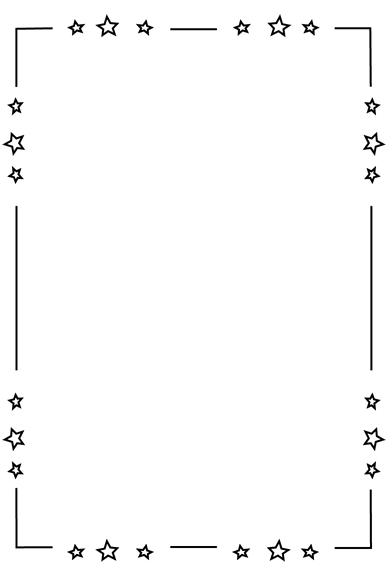 Av. Chris Mould            När du har arbetat med det här området bör du:läsa med bättre flyt än tidigare.med hjälp av olika lässtrategier förstå innehållet.  kunna tolka och urskilja textens budskap.kunna återberätta handlingen kronologiskt.Kunna förklara och stava fler ord.beskriva, ge omdömen och argumentera för texten och dess innehåll.kunna skriva person- och miljöbeskrivning, med
förbättrad stavning och kunna använda skiljetecken (T.ex. . , ! ?).                                             UndervisningVi kommer att gemensamt i klassen att läsa boken 
Amiralens arvinge av Chris Mould.Det kommer att vara både gemensam högläsning 
och enskild läsning i skolan och hemma.När ni läser boken kommer ni att få reflektera 
över olika uppgifter och skriva samt muntligt diskutera, reflektera och argumentera.         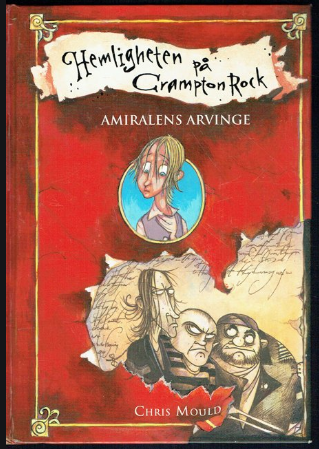 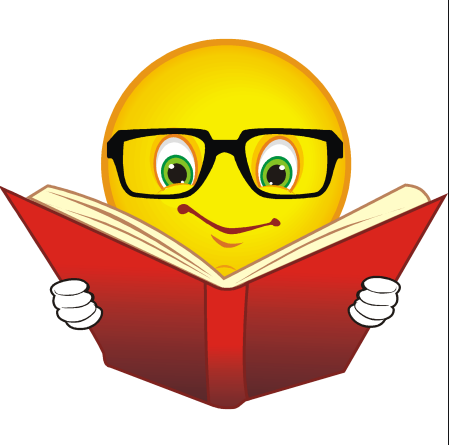 